Bài 1: (2,5 điểm) 1. Phân tích đa thức thành nhân tửa/                                                                                   b/  2. Tìm x, biếta/                                                        b/   Bài 2: (1,0 điểm)a/ Rút gọn đa thức: b/ Tính giá trị của biểu thức với Bài 3: ( 2,5 điểm): Cho biểu thức  a/ Tìm điều kiện xác định của Pb/ Rút gọn biểu thức Pc/ Tìm giá trị của  để  Bài 4 ( 3,0 điểm)Cho tam giác ABC vuông tại C. Gọi D là trung điểm của AB. Kẻ DM vuông góc với AC . Gọi E là điểm đối xứng với D qua BC, DE cắt BC tại Na/ Chứng minh tứ giác CMDN là hình chữ nhậtb/ Chứng minh:  c/ Tam giác ABC cần có thêm điều kiện gì để tứ giác ABEC là hình thang cân ?Bài 5: (0,5đ)Một nền nhà hình chữ nhật có kích thước 3,6 m và 12 m. Người ta nhờ thợ xây dựng lát hết nền nhà bằng một loại gạch hình vuông có cạnh 60 cm. Người ta tính được hao phí khi lát gạch là 5% trên tổng số gạch lát nền nhà và phải dự trữ lại 5 viên gạch dùng thay thế các viên gạch bị hỏng sau này. Hỏi người ta phải mua tất cả bao nhiêu viên gạch nói trên? (Giả sử khoảng cách giữa cạnh hai viên gạch kề nhau là không đáng kể).Bài 6 (0,5đ) Cho . Chứng minh rằng  nếu a  b  c = 0 thì  A.B.C=1Chúc con làm bài tốt!				              HƯỚNG DẪN CHẤMLưu ý: - Học sinh có cách giải khác, lập luận chặt chẽ cho điểm tối đa.Bài 4 HS không vẽ hình hoặc vẽ sai hình thì bài làm không được tính điểm.I.Mục tiêu1) Kiến thức:-Cộng, trừ, nhân , chia đa thức, đơn thức -Phân tích đa thức thành nhân tử-Rút gọn biểu thức hữu tỉ và giá trị của phân thức-Định nghĩa, tính chất, dấu hiệu nhận biết các tứ giác đặc biệt: hình thang, hình thang cân, hình thoi, hình chữ nhật, hình vuông- Đối xứng điểm, đối xứng trục- Công thức tính diện tích hình chữ nhật, hình vuông, tam giác vuông, tam giác2) Kĩ năng: - Biết thực hiện các phép tính đơn thức, phân thức- Biết phân tích đa thức thành nhân tử- Biết rút gọn biểu thức và các bài toán liên quan- Biết chứng minh , nhận dạng các tứ giác đặc biệt và vận dụng tính chất để giải các bài toán liên quan- Biết tính diện tích hình chữ nhật, hình vuông, tam giác vuông, tam giác3) Thái độ: Hs làm bài nghiêm túc, cẩn thận, chính xác.4) Định hướng phát triển năng lực học sinh: Phát triển năng lực tư duy, suy luận logic của học sinh.II.Ma trậnTRƯỜNG THCS ĐỨC GIANGĐỀ KIỂM TRA HỌC KÌ IMÔN: TOÁN 8NĂM HỌC 2019-2020Thời gian làm bài: 90 phútTRƯỜNG THCS ĐỨC GIANGĐỀ KIỂM TRA HỌC KÌ IMÔN: TOÁN 8NĂM HỌC 2019-2020Thời gian làm bài: 90 phútBàiĐáp ánBiểu điểmBài 12,5đ1/ Phân tích đa thức thành nhân tửa/ 1.0Bài 12,5đb/ 0.5Bài 12,5đ2/ Tìm x, biếta/ Vậy  là các giá trị cần tìm.0.5Bài 12,5đb/ 0.5Bài 21,0đa/ Rút gọn đa thức: 0.5Bài 21,0đb/ Tính giá trị của biểu thức với Ta có:Vậy F = 1 khi x + y = 10.5Bài 32,5đa/ Biểu thức P xác định khi0.5Bài 32,5đb/ Rút gọn PVậy  0.750.75Bài 32,5đc/ Tìm giá trị của  để  Ta có P = -1 Vậy P = -1 khi x = -10.5Bài 43,0đHS vẽ đúng hình câu a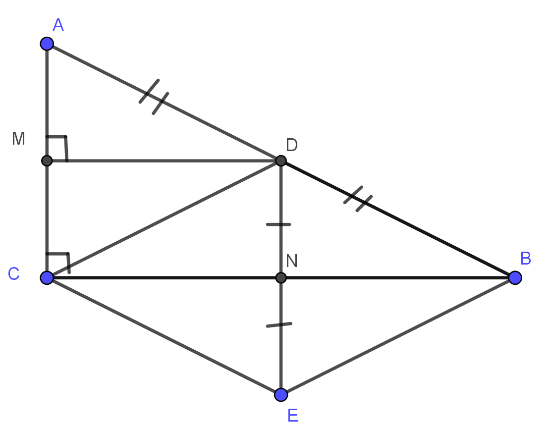 0.5Bài 43,0đa/ Chứng minh được tứ giác CMDN là hình chữ nhật1.0đBài 43,0đb/ Chứng minh:  0.75đBài 43,0đc/ - c/m tứ giác BDCE là hình thoi, suy ra: CE // ABTứ giác ABEC là hình thangGiả sử ABEC là hình thang cân thì:  Mà  ( Tính chất của hình thoi) ( Vì tam giác DAC cân tại D)Suy ra: Lại có: ( Tính chất của hình thang)Từ đó suy ra được:  Vậy nếu tam giác ABC vuông tại C và  thì tứ giác ABEC là hình thang cân0.250.250.25Bài 50,5đĐổi 60cm = 0,6mDiện tích nền nhà là:  Diện tích một viên gạch là:  Số gcạch cần để lát kín nền nhà là: 43,2 : 0,36 = 120 ( viên)Tổng số gạch người ta phải mua tất cả là: 120 + 5% . 120  + 5 = 131 viên.0.250.25Bài 60,5đTương tự: Vậy  (đpcm)0.250.25Người ra đềĐinh Thị Trịnh HườngTổ trưởng duyệtNguyễn Thị Vân ThủyBGH duyệtNguyễn Thị SoanTRƯỜNG THCS ĐỨC GIANGĐỀ KIỂM TRA HỌC KÌ IMÔN: TOÁN 8NĂM HỌC 2019-2020Thời gian làm bài: 90 phútBiếtHiểuVận dụngVận dụng caoTổng1/ Cộng, trừ, nhân, chia đa thức, đơn thức.  Hằng đẳng thức3       1.53        1.52/ Phân tích đa thức thành nhân tử3        2.03        2.03/ Rút gọn biểu thức hữu tỉ. Tính giá trị của phân thức1        0.52      2.01          0.54        3.04/ Dấu hiệu nhận biết hình chữ nhật, hình thoi, hình thang cân1        1.51      0.752        2.255/ Diện tích hình chữ nhật, hình vuông, hình tam giác1       0.751       0.52       1.25Tổng5       4.06       4.252       1.251         0.514       10.0